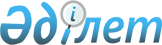 Об Общенациональных приоритетах Республики Казахстан до 2025 годаУказ Президента Республики Казахстан от 26 февраля 2021 года № 520.
      В соответствии с пунктом 1 статьи 45 Конституции Республики Казахстан, а также в целях обеспечения дальнейшего развития Республики Казахстан, формирования инклюзивной платформы деятельности государства и увеличения благосостояния каждого гражданина Республики Казахстан ПОСТАНОВЛЯЮ:    
      1. Определить следующие Общенациональные приоритеты Республики Казахстан (далее - Общенациональные приоритеты) на период до 2025 года: 
      направление 1. "Благополучие граждан":
      1) "Справедливая социальная политика";
      2) "Доступная и эффективная система здравоохранения";
      3) "Качественное образование";
      направление 2. "Качество институтов":
      4) "Справедливое и эффективное государство на защите интересов граждан";
      5) "Новая модель государственного управления";
      6) "Культивирование ценностей патриотизма";
      7) "Укрепление национальной безопасности";
      направление 3. "Сильная экономика":
      8) "Построение диверсифицированной и инновационной экономики";
      9) "Активное развитие экономической и торговой дипломатии";
      10) "Сбалансированное территориальное развитие".
      2. Установить следующие целевые показатели, характеризующие достижение Общенациональных приоритетов по итогам 2025 года:
      по направлению 1. "Благополучие граждан":
      в рамках Общенационального приоритета "Справедливая социальная политика":
      1) рост реальных денежных доходов населения - не менее чем на 27% от уровня 2019 года;
      2) увеличение до 27% доли доходов 40% наименее обеспеченного населения в общих доходах;
      в рамках Общенационального приоритета "Доступная и эффективная система здравоохранения":
      3) повышение ожидаемой продолжительности жизни до 75 лет;
      в рамках Общенационального приоритета "Качественное образование":
      4) достижение результатов 15-летних казахстанских учащихся в Международной программе по оценке образовательных достижений учащихся (Programme for International Student Assessment-2026): пo математике - 480 баллов, чтению - 450 баллов, естествознанию - 490 баллов;
      5) представленность в Мировом рейтинге университетов Куакарелли Саймондс (Quacquarelli Symonds World University Rankings) топ-200 не менее чем 3 казахстанскими вузами;
      по направлению 2. "Качество институтов":
      в рамках Общенационального приоритета "Справедливое и эффективное государство на защите интересов граждан":
      6) достижение не менее 0,56 баллов по Индексу верховенства закона от Всемирного проекта правосудия (World Justice Project);
      7) достижение не ниже 50 места по категории "Институты" в Глобальном индексе конкурентоспособности от Всемирного экономического форума;
      8) достижение не менее 50 процентиля по Индексу учета мнения населения и подотчетности государственных органов от Всемирного Банка;
      в рамках Общенационального приоритета "Новая модель государственного управления":
      9) достижение не менее 74 процентиля по Индексу эффективности государственного управления от Всемирного Банка;
      10) достижение оценки в 45 баллов по Индексу восприятия коррупции от Трансперенси Интернешнл (Transparency International);
      в рамках Общенационального приоритета "Культивирование ценностей патриотизма":
      11) ежегодное повышение уровня удовлетворенности населения реализуемыми в стране политиками, обусловливающими чувство гордости за свою страну и желание содействовать ее процветанию (историческое наследие, развитие культуры, достижения в спорте, международный авторитет и др.), определяемое на основе независимых социологических опросов в рамках Системы ежегодной оценки эффективности деятельности государственных органов, реализуемой в соответствии с Указом Президента Республики Казахстан от 19 марта 2010 года № 954;
      в рамках Общенационального приоритета "Укрепление национальной безопасности":
      12) достижение не менее 50 процентиля по Индексу политической стабильности и отсутствия насилия/терроризма от Всемирного Банка;
      по направлению 3. "Сильная экономика":
      в рамках Общенационального приоритета "Построение диверсифицированной и инновационной экономики":
      13) доведение объемов валовой добавленной стоимости несырьевого сектора экономики до более 89 трлн тенге, а обрабатывающей промышленности - до более 15 трлн тенге;
      14) достижение не ниже 70 места по показателю "Инновационный потенциал" в Глобальном индексе конкурентоспособности от Всемирного экономического форума;
      в рамках Общенационального приоритета "Активное развитие экономической и торговой дипломатии":
      15) доведение объемов несырьевого экспорта товаров и услуг до более 41 млрд долларов США;
      16) доведение валового притока прямых иностранных инвестиций до 30 млрд долларов США;
      в рамках Общенационального приоритета "Сбалансированное территориальное развитие":
      17) сокращение разрыва развития по Валовому региональному продукту на душу населения между регионами до 2,7;
      18) повышение до 80% уровня удовлетворенности населения качеством работы местных исполнительных органов (определяется на основе независимых социологических опросов в рамках Системы ежегодной оценки эффективности деятельности государственных органов, реализуемой в соответствии с Указом Президента Республики Казахстан от 19 марта 2010 года № 954). 
      3. Правительству Республики Казахстан и государственным органам, непосредственно подчиненным и подотчетным Президенту Республики Казахстан, обеспечить достижение целевых показателей Общенациональных приоритетов и приведение документов системы государственного планирования в соответствие с Общенациональными приоритетами.
      4. Правительству Республики Казахстан и государственным органам, непосредственно подчиненным и подотчетным Президенту Республики Казахстан, ежегодно при формировании и уточнении бюджета Республики Казахстан на очередной плановый период предусматривать в приоритетном порядке выделение бюджетных средств на реализацию Общенациональных приоритетов.
      5. Контроль за исполнением настоящего Указа возложить на Администрацию Президента Республики Казахстан.
      6. Настоящий Указ вводится в действие со дня его подписания.
					© 2012. РГП на ПХВ «Институт законодательства и правовой информации Республики Казахстан» Министерства юстиции Республики Казахстан
				Подлежит опубликованию в   
Собрании актов Президента и   
Правительства Республики   
Казахстан  
      Президент       
Республики Казахстан

К. Токаев     
